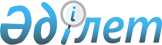 О проекте Закона Республики Казахстан "О внесении дополнений и изменений в некоторые законодательные акты Республики Казахстан по вопросам социально-предпринимательских корпораций"Постановление Правительства Республики Казахстан от 30 июня 2008 года N 661

      Сноска. Проект Закона отозван из Мажилиса Парламента РК постановлением Правительства РК от 14.12.2009 № 2096.      Правительство Республики Казахстан  ПОСТАНОВЛЯЕТ: 

      внести на рассмотрение Мажилиса Парламента Республики Казахстан проект Закона Республики Казахстан "О внесении дополнений и изменений в некоторые законодательные акты Республики Казахстан по вопросам социально-предпринимательских корпораций".        Премьер-Министр 

      Республики Казахстан                       К. Масимов проект Закон Республики Казахстан 

О внесении дополнений и изменений в некоторые 

законодательные акты Республики Казахстан по вопросам 

социально-предпринимательских корпораций        Статья 1 . Внести дополнения и изменения в следующие законодательные 

                 акты Республики Казахстан: 

      1. В  Гражданский кодекс  Республики Казахстан (Общая часть), принятый Верховным Советом Республики Казахстан 27 декабря 1994 года (Ведомости Верховного Совета Республики Казахстан, 1994 г., N 23-24 (приложение); 1995 г., N 15-16, ст. 109; N 20, ст. 121; Ведомости Парламента Республики Казахстан, 1996 г., N 2, ст. 187; N 14, ст. 274; N 19, ст. 370; 1997 г., N 1-2, ст. 8; N 5, ст. 55; N 12, ст. 183, 184; N 13-14, ст. 195, 205; 1998 г., N 2-3, ст. 23; N 5-6, ст. 50; N 11-12, ст. 178; N 17-18, ст. 224, 225; N 23, ст. 429; 1999 г., N 20, ст. 727, 731; N 23, ст. 916; 2000 г., N 18, ст. 336; N 22, ст. 408; 2001 г., N 1, ст. 7; N 8, ст. 52; N 17-18, ст. 240; N 24, ст. 338; 2002 г., N 2, ст. 17; N 10, ст. 102; 2003 г., N 1-2, ст. 3; N 11, ст. 56, 57, 66; N 15, ст. 139; N 19-20, ст. 146; 2004 г., N 6, ст. 42; N 10, ст. 56; N 16, ст. 91; N 23, ст. 142; 2005 г., N 10, ст. 31; N 14, ст. 58; N 23, ст. 104; 2006 г., N 1, ст. 4; N 3, ст. 22; N 4, ст. 24; N 8, ст. 45, N 10, ст. 52; N 11, ст. 55; N 13, ст. 85; 2007 г., N 2, ст. 18; N 3, ст. 20, 21; N 4, ст. 28; N 20, ст. 153): 

      в части второй пункта 1 статьи 49: 

      после слов "хлопкоперерабатывающей организации" дополнить словами ", социально-предпринимательской корпорации"; 

      слова "и развитии хлопковой отрасли" заменить словами ", развитии хлопковой отрасли и социально-предпринимательских корпорациях;". 

      2. В  Земельный кодекс  Республики Казахстан от 20 июня 2003 года (Ведомости Парламента Республики Казахстан, 2003 г., N 13, ст. 99; 2005 г., N 9, ст. 26; 2006 г., N 1, ст. 5; N 3, ст. 22; N 11, ст. 55; N 12, ст. 79, 83; N 16, ст. 97; 2007 г., N 1, ст. 4; N 2, ст. 18; N 14, ст. 105; N 15, ст. 106, 109; N 16, ст. 129; N 17, ст. 139; N 18, ст. 143; N 20, ст. 152; N 24, ст. 180): 

      1) статью 43 дополнить пунктом 12-1 следующего содержания: 

      "12-1. Предоставление прав на земельные участки социально-предпринимательским корпорациям осуществляется в порядке и на условиях, предусмотренных настоящим Кодексом и законодательным актом Республики Казахстан о социально-предпринимательских корпорациях.". 

      2) в статье 48: 

      в пункте 1: 

      часть первую изложить в следующей редакции: 

      "1. Предоставление земельных участков или права аренды земельных участков, находящихся в государственной собственности и не предоставленных в землепользование, осуществляется на торгах (конкурсах, аукционах), за исключением случаев, когда земельный участок или право аренды земельного участка предоставляется: 

      1) социально-предпринимательским корпорациям для реализации инвестиционных и инновационных проектов; 

      2) государственным землепользователям Республики Казахстан; 

      3) иностранным государствам и международным организациям в соответствии с международными договорами; 

      4) оралманам для ведения личного подсобного хозяйства; 

      5) лицам, выигравшим конкурсы (тендера) по строительству объектов, проводимые государственными и (или) уполномоченными органами, и когда такое строительство требует предоставления земельного участка непосредственно указанным лицам; 

      6) физическим и юридическим лицам для эксплуатации и содержания зданий (строений, сооружений), принадлежащих им на праве собственности и (или) иных вещных прав, в том числе, для расширения и реконструкции зданий (строений, сооружений) на прилегающей территории в соответствии с архитектурно-градостроительной и (или) строительной документацией, утвержденной в порядке, установленном законодательством Республики Казахстан об архитектурной, градостроительной и строительной деятельности; 

      7) участникам кондоминиума для эксплуатации и содержания объекта кондоминиума; 

      8) для использования пастбищных и сенокосных угодий в целях удовлетворения нужд населения по содержанию их личного подворья, а также для целей огородничества; 

      9) для целей недропользования на основании Контракта, заключенного в соответствии с законодательством о недрах и недропользовании Республики Казахстан; 

      10) в качестве государственных натурных грантов на основании Контракта, заключенного в соответствии с законодательством об инвестициях Республики Казахстан; 

      11) из состава земель специальных экономических зон, индустриальных зон; 

      12) для нужд железнодорожного, автомобильного, морского и внутреннего водного, воздушного, трубопроводного транспорта, связи и энергетики, а также для строительства иных объектов, имеющих государственное значение; 

      13) под объекты общего пользования, предназначенные для удовлетворения нужд населения (водопроводы, теплотрассы, очистные сооружения и другие инженерно-коммуникационные сети и системы), а также под объекты специального назначения в соответствии с подпунктом 10) пункта 3 статьи 107 настоящего Кодекса; 

      14) для установления зон с особыми условиями пользования землей в соответствии со статьей 121 настоящего Кодекса; 

      15) для ведения личного подсобного хозяйства, садоводства, индивидуального жилищного и дачного строительства в соответствии с пунктом 3 статьи 9 настоящего Кодекса; 

      16) для строительства объектов, предусмотренных государственными и региональными программами, и инвестиционных проектов, обеспечивающих государственные интересы и достижение общественно значимых целей; 

      17) научным центрам с международным участием и отечественным промышленным предприятиям в соответствии с пунктом 3 статьи 9 настоящего Кодекса."; 

      в части второй слова "сельскохозяйственного назначения" исключить; 

      часть первую пункта 1-1 исключить; 

      в абзаце втором пункта 2 слова "и установления" и "на местности" исключить. 

       Статья 2 . Настоящий Закон вводится в действие по истечении десяти 

                 календарных дней со дня его первого официального 

                 опубликования.        Президент 

      Республики Казахстан 
					© 2012. РГП на ПХВ «Институт законодательства и правовой информации Республики Казахстан» Министерства юстиции Республики Казахстан
				